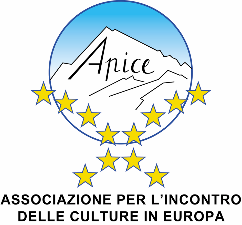 L’EUROPA SIAMO NOI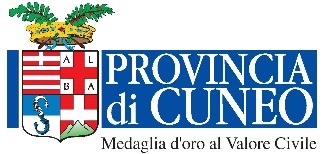 Realizzato da APICE nell’ambito del progetto                             “L’Europa a casa nostra”                                               con il finanziamento della Provincia di CuneoModulo di iscrizione per le Scuole Secondarie di secondo gradoIl/La sottoscritto/aNome__________________________________Cognome ______________________________________In qualità di (Dirigente scolastico, referente educazione civica, docente, altro - specificare) in servizio presso l’Istituto______________________________________________________di_________________________________________Indirizzi mail dell’Istituto (istituzionale e segreteria)____________________________________________Comunica l’adesione al percorso L’Europa siamo noi per la\le seguente\i classe\i:__________________________________________________________________Indicando per le seguenti preferenze per quanto concerne il percorso di approfondimento tematico e le relative consegne (selezionare la consegna e la tematica scelta):Il docente referente per la classe partecipante sarà lo scrivente \ altro (indicare) _____________________________________________________________________________________Indirizzo mail personale _________________________________________  cell. ____________________Data e firmaDa inoltrare all’indirizzo mail: luca.giordana@apiceuropa.com entro il 31 ottobre 2022